Name of Activity: Durga Puja SocialCategory: CulturalOrganizing Unit: RKSMVVDate: 29.09.2022Time: 1 pm onwardsVenue: Muktiprana SabhagrihaName of Resource Person: NANo. of Participants – First, Second and Third Year Students.Brief Description of the Event: Durga Puja Social is an old custom of RKSMVV, to inculcate Indian social values within students by performing whole-heartedly annually through dance and drama the events and cultural history of the Bengali Durga Puja tradition.Program Outcome – RKSMVV takes care that the students of the college are connected to their Indian roots, are aware of their cultural heritage and proud of their national wealth. PHOTOS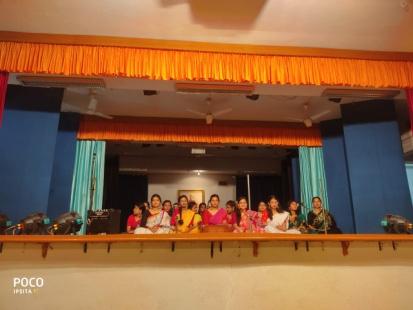 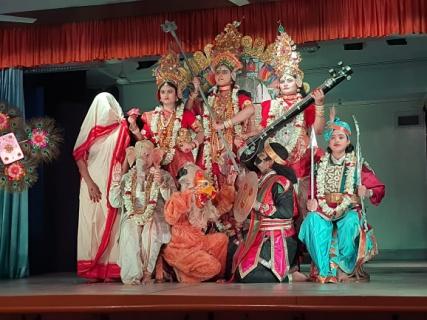 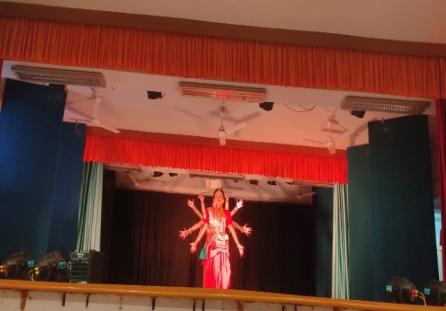 